Western North Carolina Conference Branch Women’s Missionary Society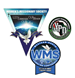 And Young People’s & Children’s DivisionSecond Episcopal District ~ African Methodist Episcopal ChurchThe Right Reverend James Levert Davis, Presiding PrelateMother Arelis Beevers Davis, Episcopal SupervisorMs. Selerya Moore, Episcopal President Ms. Annette Dockery, Episcopal YPD DirectorMr. Richard Jackson, Episcopal YPD PresidentMrs. Diane Tawwab, Conference PresidentMs. Shlonda Nottingham, Conference YPD DirectorMr. Abdue Knox II, Conference YPD President2021 – 2022 Calendar of Events (Dates may be subject to change) Conference Events  WNCC WMS Virtual Leadership Meeting - Saturday, June 12, 2021 at 9:30amWNCC YPD Chill & Chat- Friday, July 17, 2021 at 6:45pm-8:00pmWNCC YPD Back to School Cookout and Service Project- Saturday, August 14, 2021WNCC WMS 27th Annual Virtual President’s Retreat – August 20 – 21, 2021  WNCC WMS Virtual Executive Board Planning Meeting – August 21, 2021 WNCC WMS Dollars for Missions – September 1, 2021(Due to Conference Treasurer)WNCC YPD Fall Institute- October 2, 2021-Location TBDWNCC Young Adult Missionary (YAM) Fellowship – October 09, 2021 WNCC WMS National Hunger/Homeless Awareness/Brown Bag Initiative – November 14-21, 2021WNCC WMS & YPD Dorcas Runoff – November 20, 2021 WNCC WMS Angel Tree/Taking It to the Streets – December 12-19, 2021  WNCC WMS Winter Institute– January 15, 2022- St. Paul AME Church, Raleigh*WNCC WMS 2nd Annual Day of Collective Impact – February 12, 2022 WNCC WMS Quadrennial Delegates Letters of Intent – February 10, 2022WNCC YPD SOUPER Bowl of Caring – February 13, 2022WNCC WMS Intergenerational Breakfast – March 26, 2022 - Mt. Zion AME Church, Greensboro*WNCC WMS Executive Board – May 17, 2022 – Location TBD*  WNCC WMS Annual Convention – May 18, 2022  WNCC Annual Conference – May 18 - 20, 2022 District Events SED WMS Virtual Election of Officers Orientation (Voting Membership only)- July 15, 2021 at 7pmSED WMS Virtual Election of Officers – July 17, 2021 at 12noonSED WMS Transition of Officers – July 24, 2021from 10am-1pmSED WMS Bread for the World Offering of Letters – August 7, 2021SED Jubilee Celebration – October 2021 – TBASED WMS 1st Annual Mission Institute – November 6, 2021SED WMS National Hunger/Homeless Awareness – November 14-21, 2021SED YPD Leadership Institute (LTI) – December 4, 2021 – VirtualSED WMS Virtual Promotion and Missionary Education (PME) Dialogue – December 10-12, 2021 SED WMS Angel Tree – December 2021SED WMS Taking It to the Streets – December 11-19, 2021  SED WMS Foundation Membership – January 10, 2022SED Mid-Winter Meeting & Dorcas Extravaganza– February 11 – 12, 2022SED Planning Meeting – July 18- 20, 2022Connectional Events Virtual NGO Conference – October 22-23, 2021WMS PME Dialogue – December 11 – 12, 2021 Baltimore, Maryland WMS Executive Board – January 19-22 2022 – Atlanta Marriot Marquis YPD LTI- Date TBD*- New JerseyWMS 20th Quadrennial Conventions 2023WNC Conference Branch President - Orlando, Florida – July 25 – August 3, 2023YPD Convention July 25-28, 2023Transition Day- July 29, 2023WMS Convention July 30, 2023 - August 3, 2023*If it is safe to returnDepart to Engage...Embrace... Empower!"Excellence in Serving"